TAREFA DE MATEMÁTICA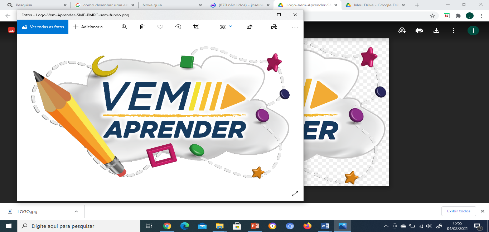 UNIDADE 1  -  3º ANOESCOLA________________________________________________________ ALUNO(A)_______________________________________________________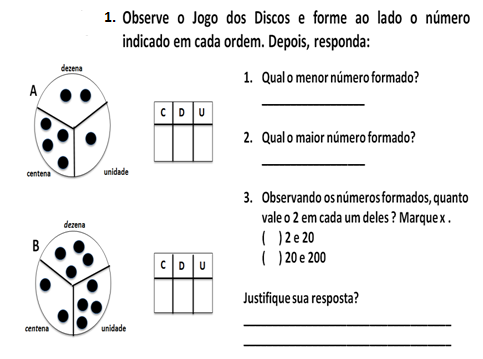 2. Observe a sequência e marque um x na resposta correta:A) os elementos aumentam de quanto em quanto?(   ) 2 em 2                       (    ) 3 em 3                       (   ) 4 em 4 Agora, vamos completá-la nas duas próximas posições.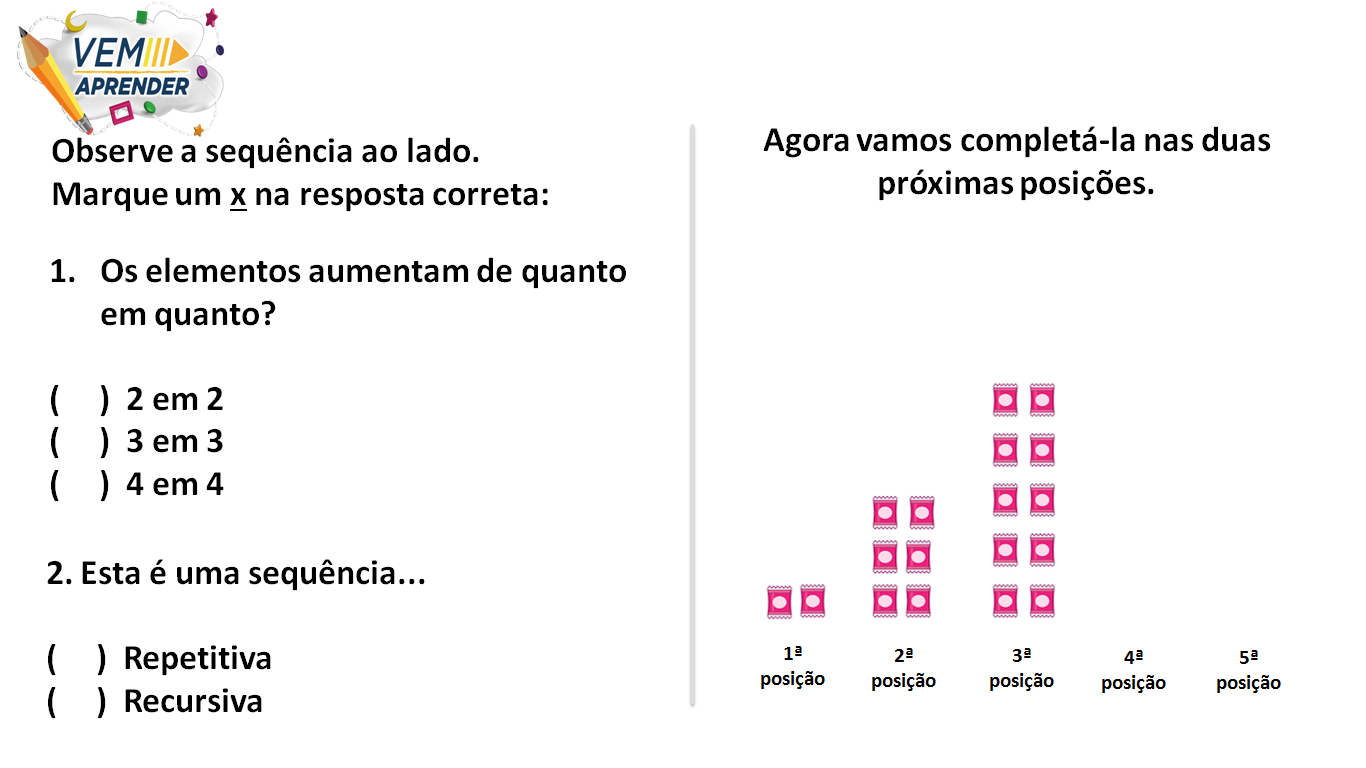 3. Complete os quadros com seus horários de rotina: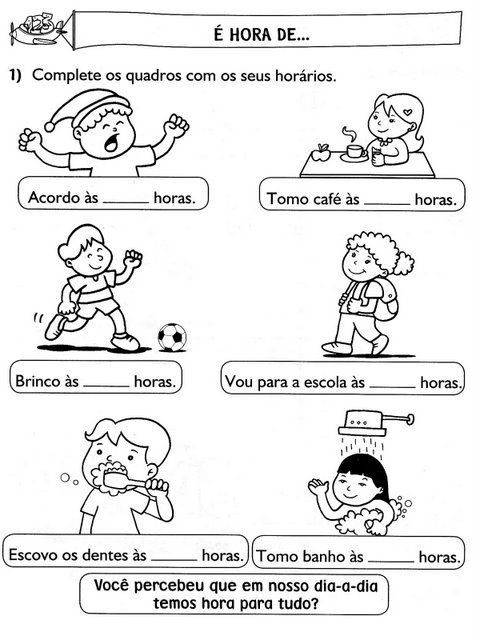 Escolha uma de suas ações e marque a hora nos relógios:Ação: _______________________________________________________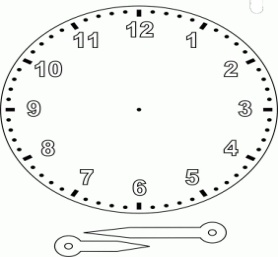 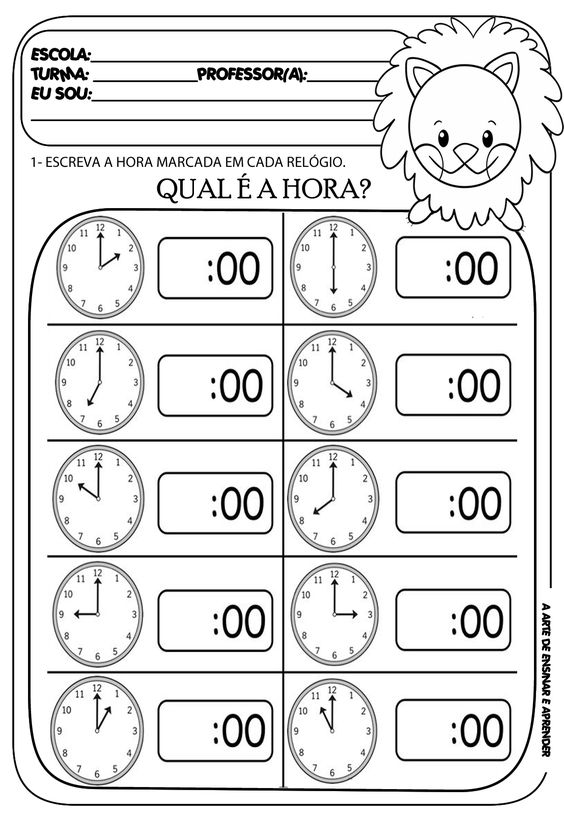 